Writing: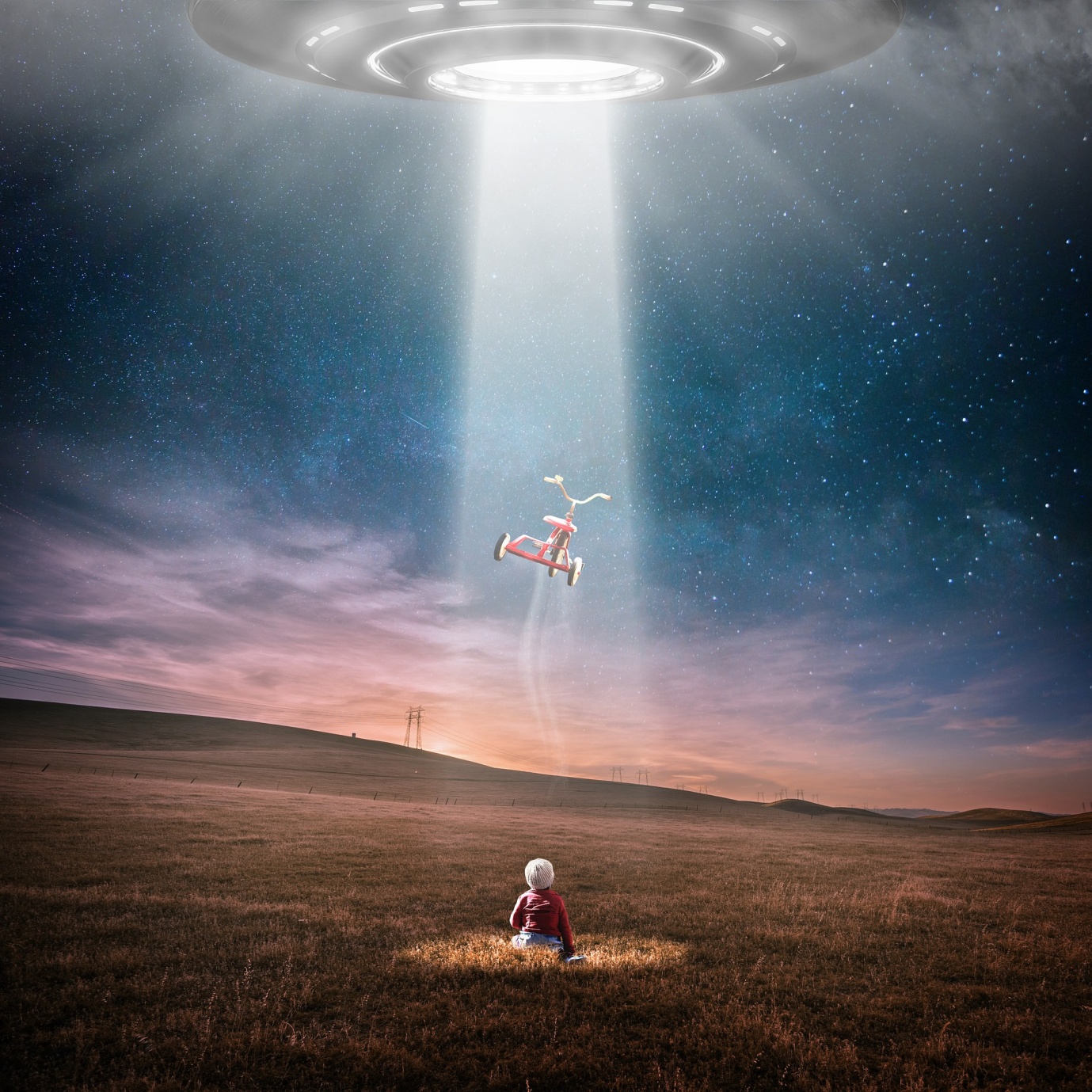 This week we are using a picture as a stimulus for our writing. There are no right or wrong ideas – it’s up to you. Look at the picture below and work through the activities. Some of you who find writing a challenge, might talk about a lot of your ideas and write down one or two sentences. Others may write and write!This week we are using a picture as a stimulus for our writing. There are no right or wrong ideas – it’s up to you. Look at the picture below and work through the activities. Some of you who find writing a challenge, might talk about a lot of your ideas and write down one or two sentences. Others may write and write!MondayLook at the picture and try and answer these questions:Where did the UFO come from?Who – or what – is controlling it?Why are they taking the tricycle?Who does the tricycle belong to?Why was the child here alone?How is the child feeling?What will happen next?TuesdayYou are going to pretend you are the child in the picture. Draw a story map or plan your story. Remember a story needs a beginning, middle and end. Include any brilliant vocabulary you want to use on your planWednesdayStart writing your story and try and write the beginning and middle. Remember you are the child, so use the first person ( I was feeling... I wandered ....) Beginning: Set the scene – where are you, why are you there? Middle: the UFO and tricycleThursdayRead through what you have written. Then write the end. FridayRead through your whole story. Can you improve it by using better vocabulary? Are there spelling mistakes which you can correct? Does it make sense? Have you missed words out? Have you remembered full stops, capital letters, commas?  Ask a grown up or older brother or sister to help you. I would love to read your finished stories, so please email them to me if you can. We will read them out in class!